This is a combined 25yd Prone and 10m Airgun (Rifle & Pistol) Open MeetingAll shooting will be carried out on Meyton Electronic TargetsEntry Form (closing date for postal entries: Tuesday 14th November)Average Declaration. An average must be declared unless you are entering Class AAverage(s) certified by (Club/Match Secretary):						Signed (Competitor)			    :						Squadding for the prone competitions will be self-squadding on arrival – see the sheet in the clubroom. There are eight firing points. The first prone detail will start at 10am each day and the last will start at 17:40. Each detail will be timed at 10 minutes with a 10-minute changeover.Squadding for the airgun competitions is as follows. You must pre-select your squads with your entry: first come first served. There are four firing points.AIRGUN ENTRANTS MUST SEND THEIR ENTRIES IN IN ADVANCE BY THE DUE DATE (SEE ABOVE) DUE TO THE LIMITED NUMBER OF FIRING POINTSDetails are 75 minutes shooting time.Rules & Information (general)Unless otherwise stated, the meeting will be run according to NSRA rulesAny disputes will be resolved in a meeting of the Range Committee.Enter your name, competitor number and the relevant detail and firing point number on each record sheet given to you at check-in and hand it to the Meyton controller before each detail you shoot in.Information on the use of the Meyton equipment will be provided as necessary.The Range committee reserves the right to reclassify any competitor at any time.Rules & Information (Prone comps)Unlimited sighters are allowed.Competitors shoot 1 card (10 shots) per detail.Details will be 10 minutes duration with a 10-minute changeover.Ammunition will be on sale.Stickers will be supplied for the Junior (3), the Team (2) and the Pairs (2) and these may be shot concurrently with any target.Breech-open safety flags are required or the bolt removed when rifles are not in use.In the event of a tie for first place in any competition, the competitor with the highest number of 10.9s, 10.8s etc in that competition will be deemed the winner. All other ties will be decided on countback on the integer scores.Practice stickers will be available to buy. Rules & Information (Air Rifle & Pistol comps)Safety lines are required when rifles/pistols are not in use.As far as possible pistol shooters will be squadded on the left of the range and rifle shooters on the right.RWS R10 pellets will be on sale (pistol & rifle) @ £8.40 per tin. If you need to buy, please bring the exact money.There will be no ISSF-style Finals.Refreshments:A range of refreshments, snacks and drinks will be on sale during the meeting.Data Protection Notice: Balerno & Currie RC will store and use your personal data on computer for the purposes of this competition only. The data will be collected and stored for the production and archiving of results.
Consent: My signature on Page 1 confirms my consent to my personal data being stored and processed by the Balerno & Currie Open Organiser for the purposes of this meeting.The closing date for receipt of postal entries is Tuesday 14th November.Prone entries will be taken on the day if range space permits but airgun competitors are required to enter by the above date due to the limited spaces available.Balerno & Currie Rifle Club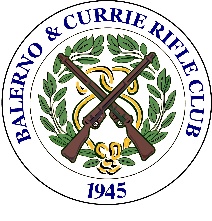 , Currie, Class [       ]The Frank Gifford MemorialOpen Meeting 2023Saturday 18th & Sunday 19th November, 10.00am – 6.00pmNo: [       ]NameClubAddressClub Sec’s nameClub Sec’s emailDo you shoot left-handed? (Y or N)Prone comps: If you are under 18 on the Sunday, give your date of birth here:PostcodeProne comps: If you are under 18 on the Sunday, give your date of birth here:Phone #Airgun comps: if you are under 21 on the Sunday, give your date of birth here:EmailAirgun comps: if you are under 21 on the Sunday, give your date of birth here:Prone averageThis should be calculated from the best 8 of your last 10 league competition cards, excluding any exceptionally low scores. Give the average out of 100 to one decimal place, or enter ‘A’ if entering Class A without an average.Air Rifle averageThese should be calculated from your most recent competition scores. Give the integer score average (re-)calculated out of 200 to one decimal place, or enter ‘A’ if entering Class A without an average.Air Pistol averageThese should be calculated from your most recent competition scores. Give the integer score average (re-)calculated out of 200 to one decimal place, or enter ‘A’ if entering Class A without an average.Classification - Prone competitionsClassification - Prone competitionsClassification - Prone competitionsClassification - Prone competitionsClass A: 97.5 +Class B: 95.0 - 97.49Class C: 92.5 - 94.99Class D: Under 92.5Classification - Air Rifle and Pistol competitionsClassification - Air Rifle and Pistol competitionsClassification - Air Rifle and Pistol competitionsClassification - Air Rifle and Pistol competitionsClasses A to C will be determined after entries have been received.  You must enter by the closing date so that can be done.Classes A to C will be determined after entries have been received.  You must enter by the closing date so that can be done.Classes A to C will be determined after entries have been received.  You must enter by the closing date so that can be done.Classes A to C will be determined after entries have been received.  You must enter by the closing date so that can be done.Trophies (Prone competitions)Trophies (Prone competitions)Medals (specially struck Balerno & Currie medals) (Prone competitions)Medals (specially struck Balerno & Currie medals) (Prone competitions)Class AFenwick Electronics CupCompetition 11st - ‘Gold’ MedalClass B CupCompetition 21st - ‘Gold’ MedalClass CSteele TrophyCompetition 31st - ‘Gold’ Medal / 2nd ‘Silver’ Medal / 3rd ‘Bronze’ MedalClass DMay CupPairs (each)1st - ‘Gold’ MedalJunior 1st - ‘Gold’ Medal / 2nd ‘Silver’ Medal / 3rd ‘Bronze’ MedalTeam (each)1st - ‘Gold’ MedalMedals for both Air Rifle and Air Pistol, in each classMedals for both Air Rifle and Air Pistol, in each classCompetition 1 & 21st - ‘Gold’ MedalCompetition 3 & Junior1st - ‘Gold’ Medal / 2nd ‘Silver’ Medal / 3rd ‘Bronze’ MedalEntry Details (Prone competitions)Entry Details (Prone competitions)CostFees to payComp 130 shots£5.00£Comp 230 shots£5.00£Comp 3Aggregate of comps 1 & 2£3.00£Deduct 50% if under 18 on the Sunday of the competition£Pairs         Partner:20 shots eachHandicaps:   (A+0  B+2  C+4  D+6)[                                                           ]£2.00 each£Team of 320 shots each£2.00 each£Junior30 shots£3.00£Total:Total:Total:£SquadDayCall to linePrep & SightingMatch startASaturday10.00am10.10am10.25amBSaturday12.00am12.10am12.25amCSaturday14.00pm14.10pm14.25pmDSaturday16.00pm16.10pm16.25pmESunday10.00am10.10am10.25amFSunday12.00am12.10am12.25amGSunday14.00pm14.10pm14.25pmHSunday16.00pm16.10pm16.25pmEntry Details (Air comps)Entry Details (Air comps)1st choice squad *2nd choice squad *CostFees to payComp 1R – AIR RIFLE60 shots£10£Comp 2R – AIR RIFLE60 shots£10£Comp 3R – AIR RIFLEAggregate of 1R & 2R£3£Comp 1P – AIR PISTOL60 shots£10£Comp 2P – AIR PISTOL60 shots£10£Comp 3P – AIR PISTOLAggregate of 1P & 2P£3£* Your allocated squadding will be confirmed to you prior to the meeting.* Your allocated squadding will be confirmed to you prior to the meeting.* Your allocated squadding will be confirmed to you prior to the meeting.Total payable:Total payable:£To submit entries and fees – EITHER    Fill the form in by hand and post it with a cheque payable to ‘Balerno & Currie RC’ to R Bain7 Pentland PlaceCurrieEdinburghEH14 5QFOROR    Email the form (filled in electronically) to rbain7@googlemail.com and use BACS* to transfer the fees. * BACS details are:Balerno & Currie RC 80-02-77 00143453
Please use your name as the Reference (e.g., name/OPEN)